9/4/2019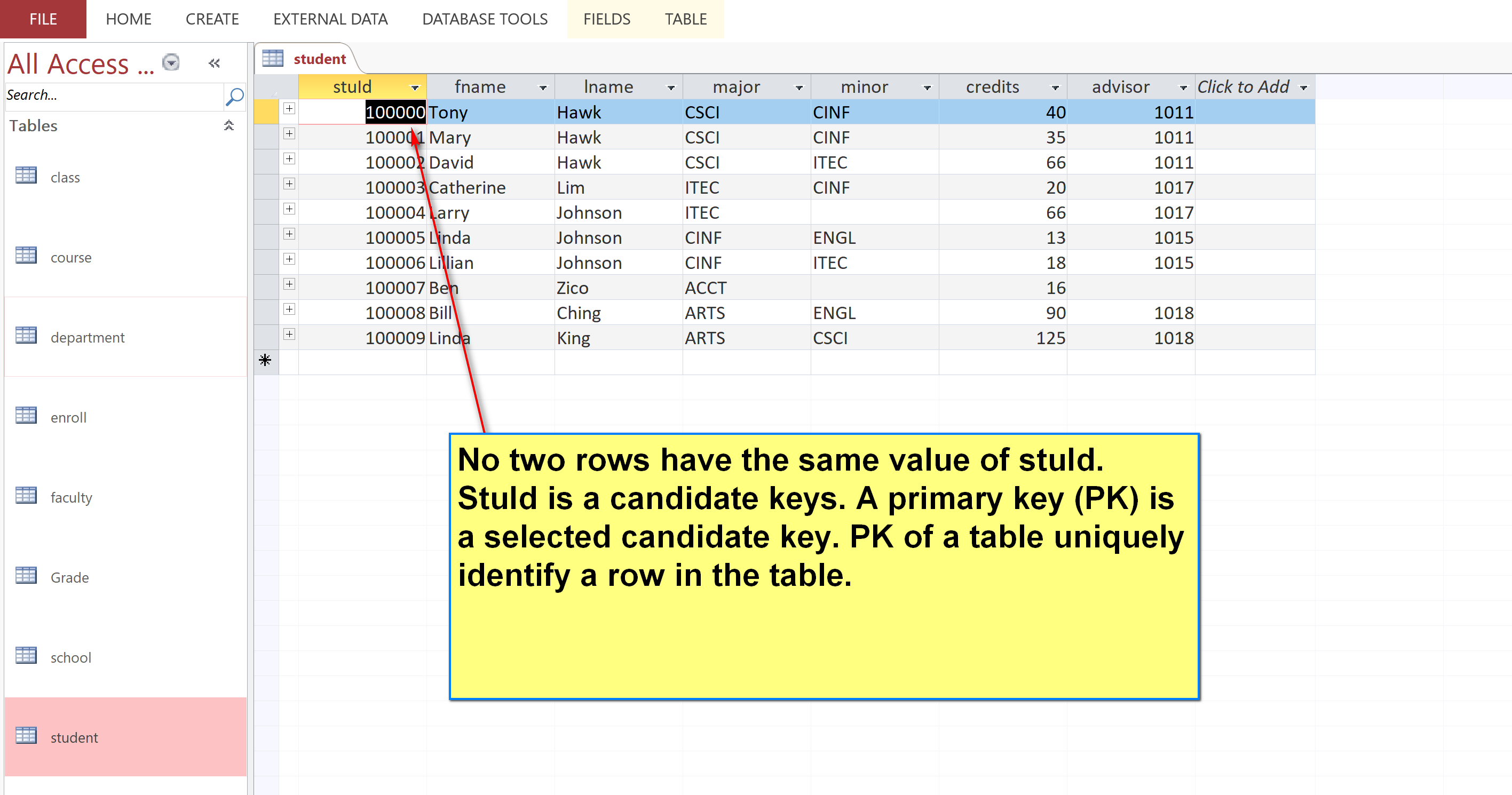 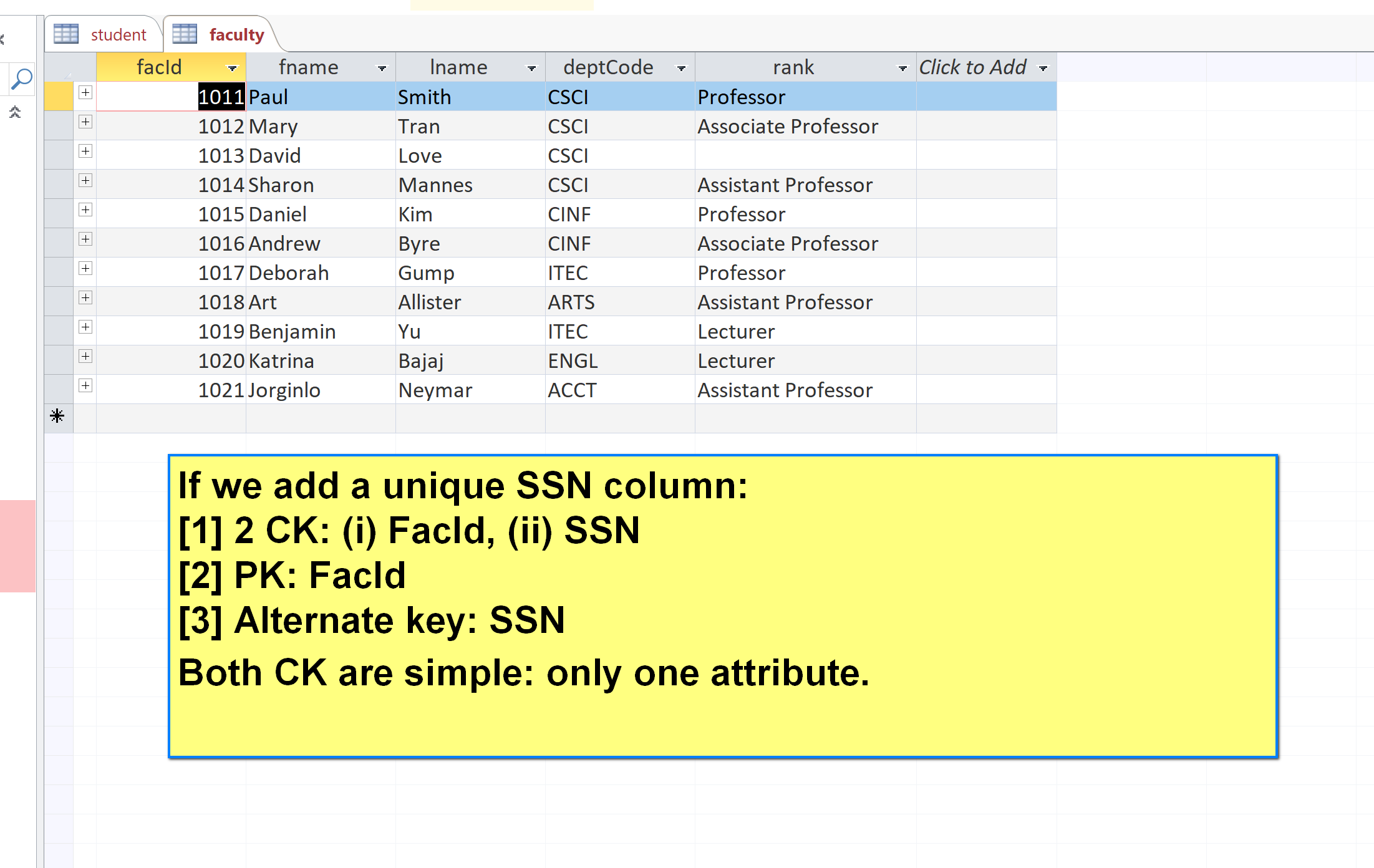 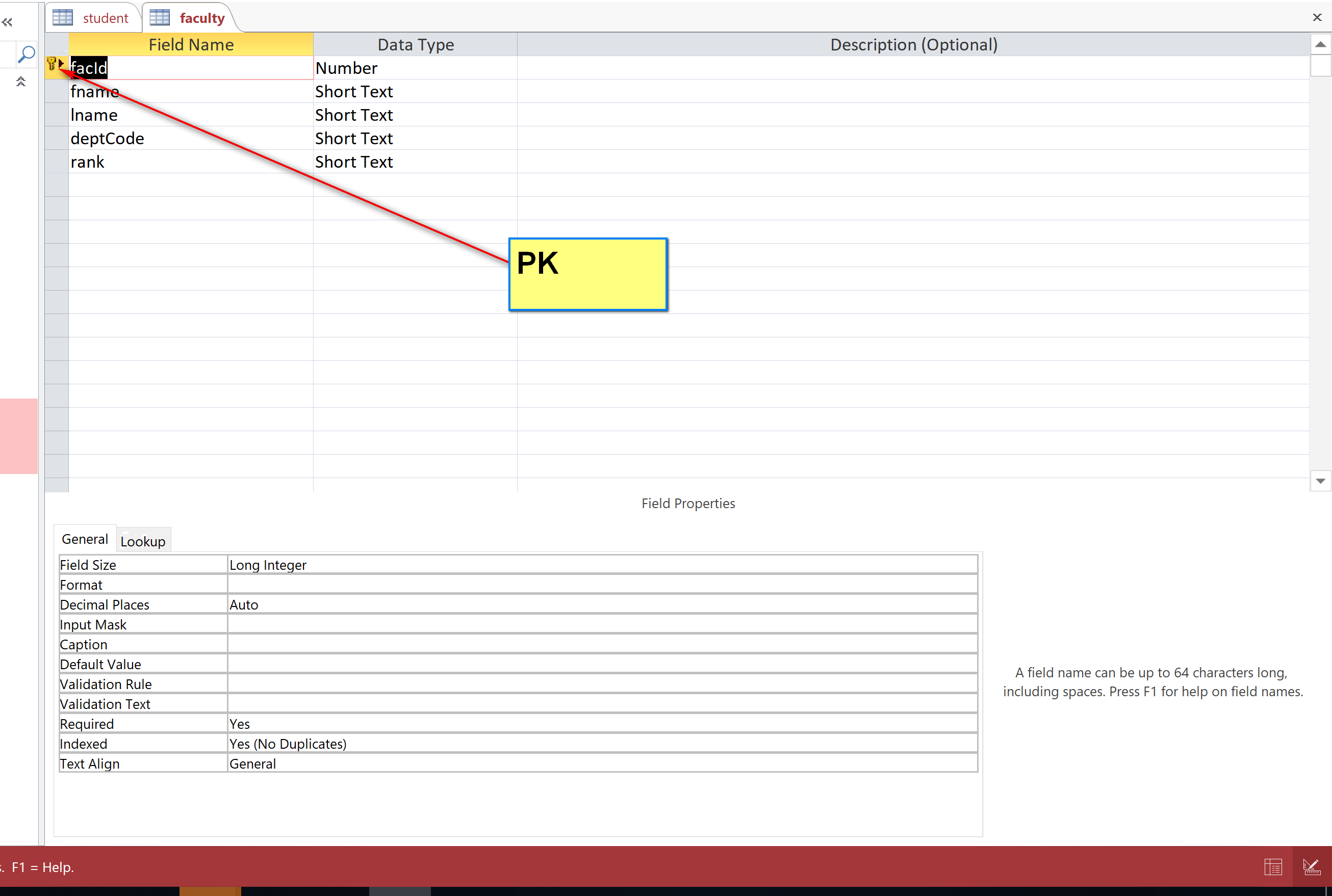 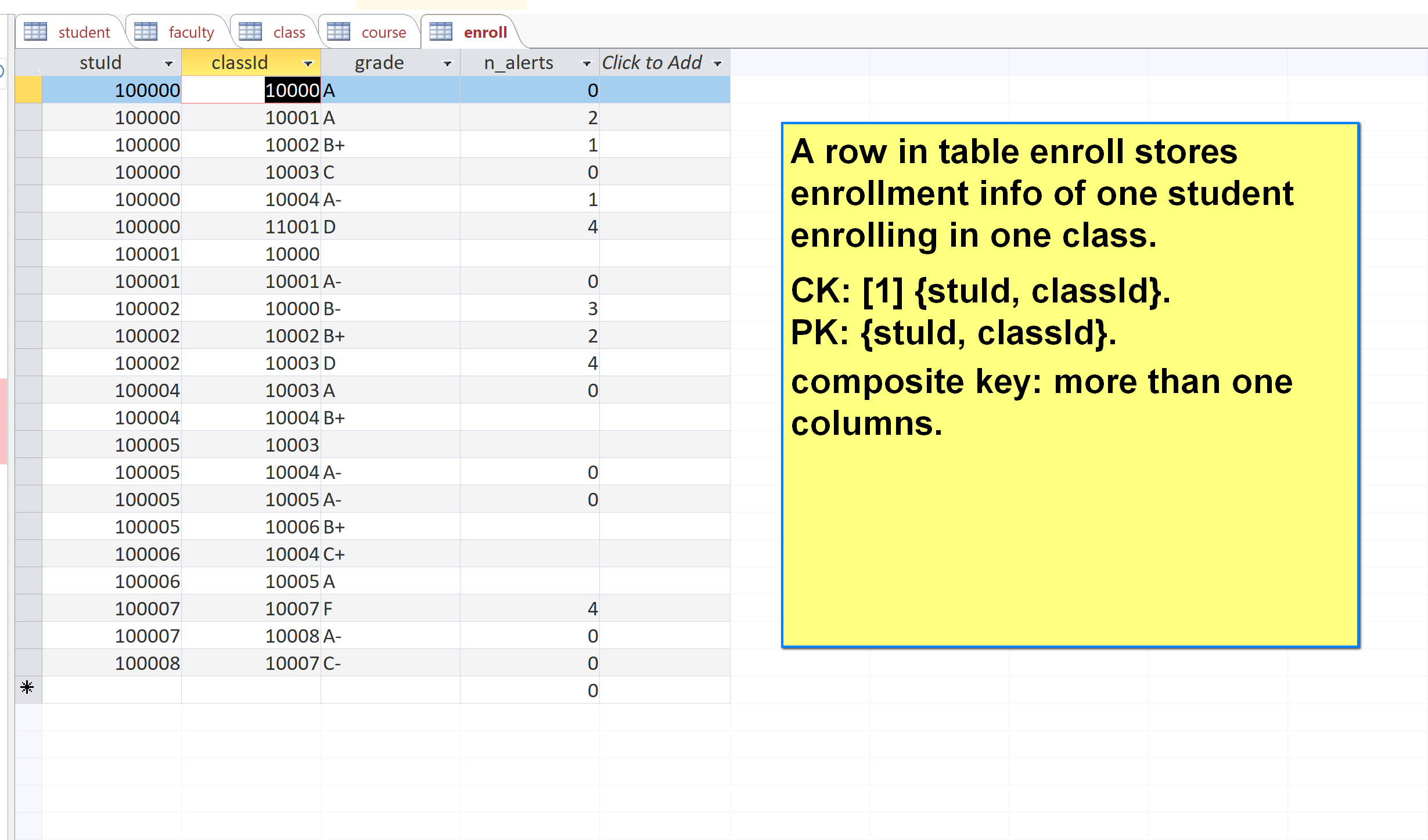 In student:Tony Hawk has advisor 1011.In faculty:1011 (facId) is Paul Smith.Name of student and advisor (data problem):Tony Hawk: Paul Smith.Faculty: facId is PK.Student(Advisor: foreign key, FK) references faculty(facId) (parent table: PK)FK links table together.Relationship: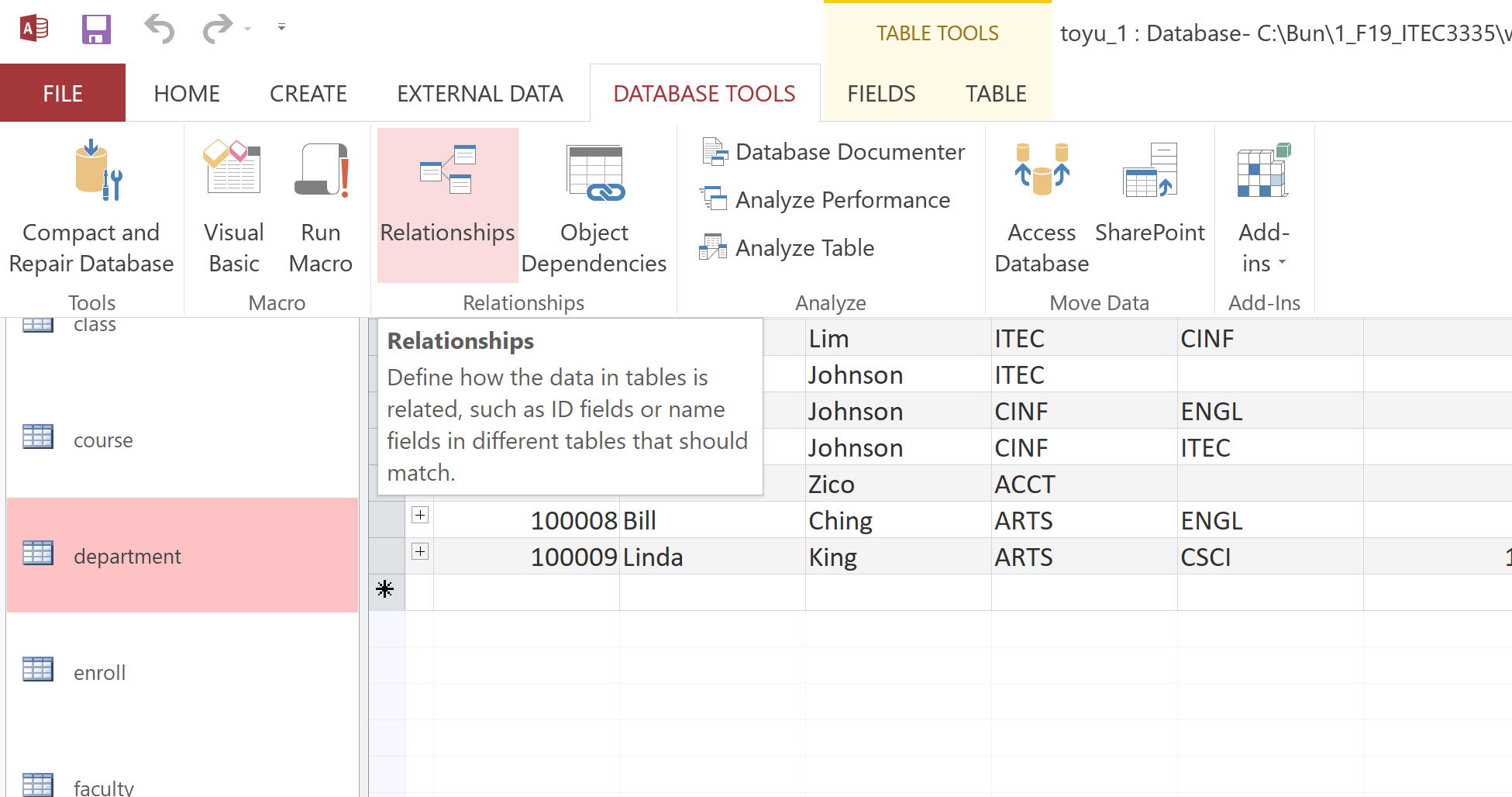 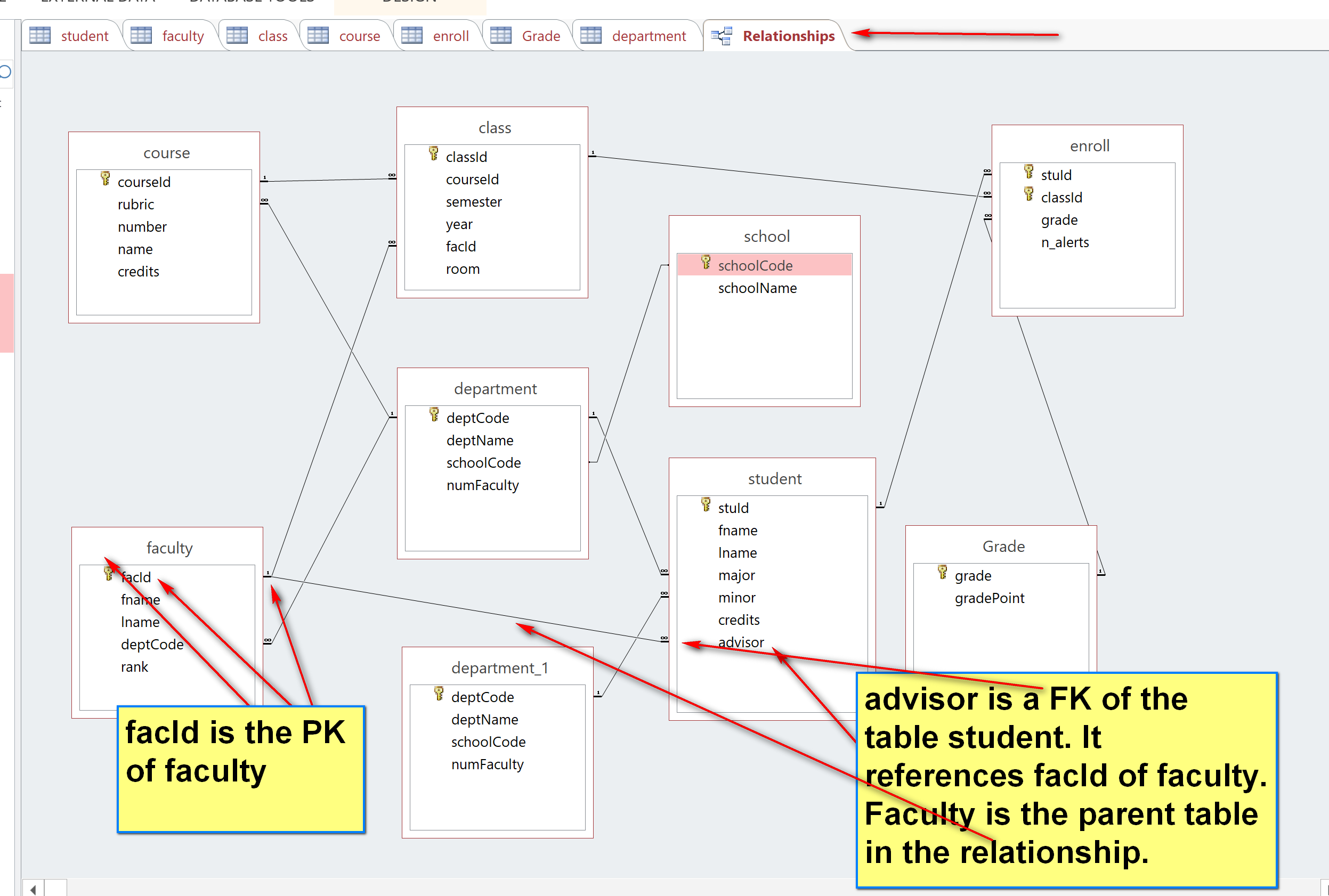 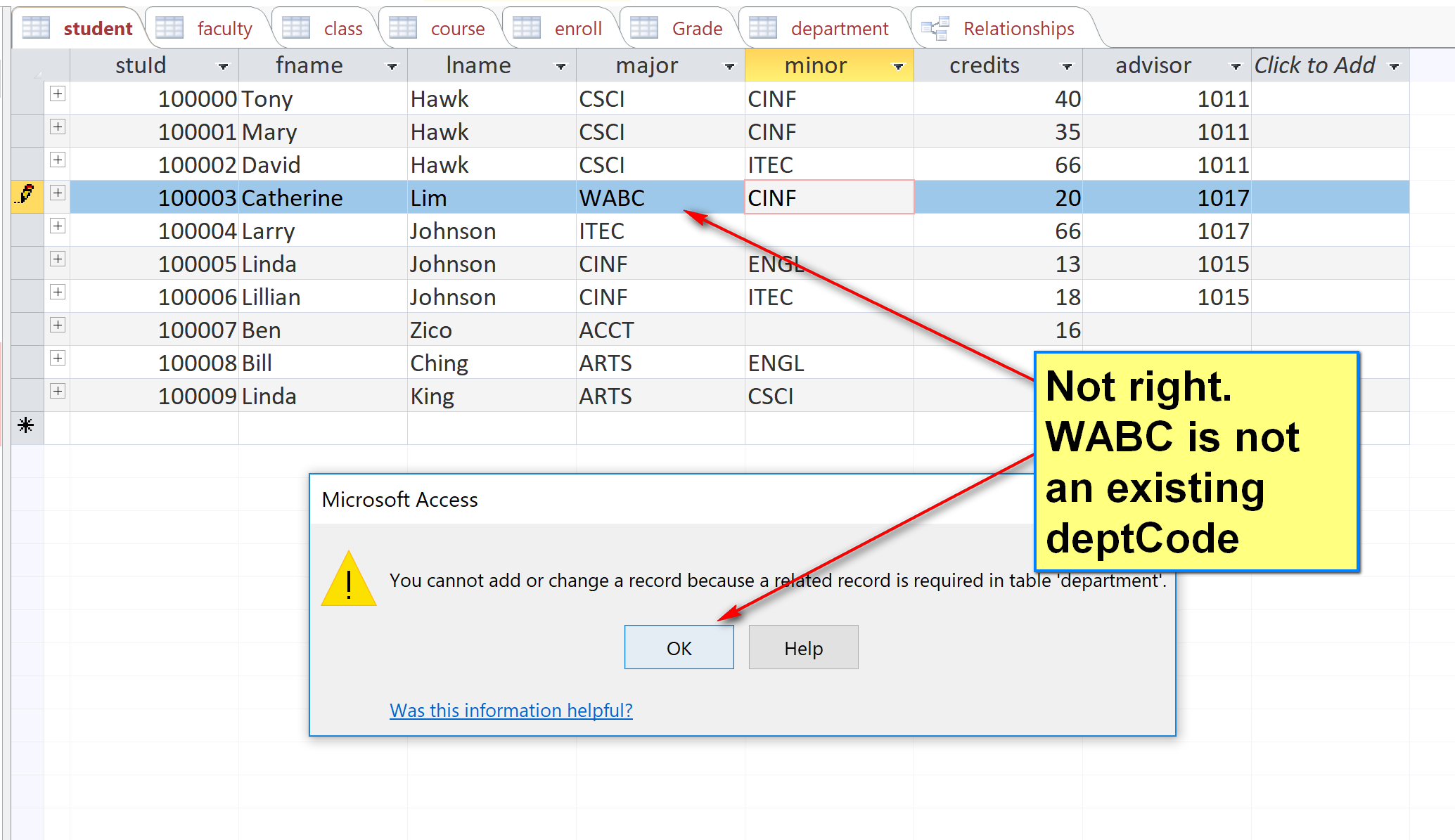 Referential integrity: DBMS mostly support it.Data problem:Query (SQL) -> Data to solve problem Ex. Data Problem: Names of students and their advisor names of all CSCI major.Step #1: Expected Results: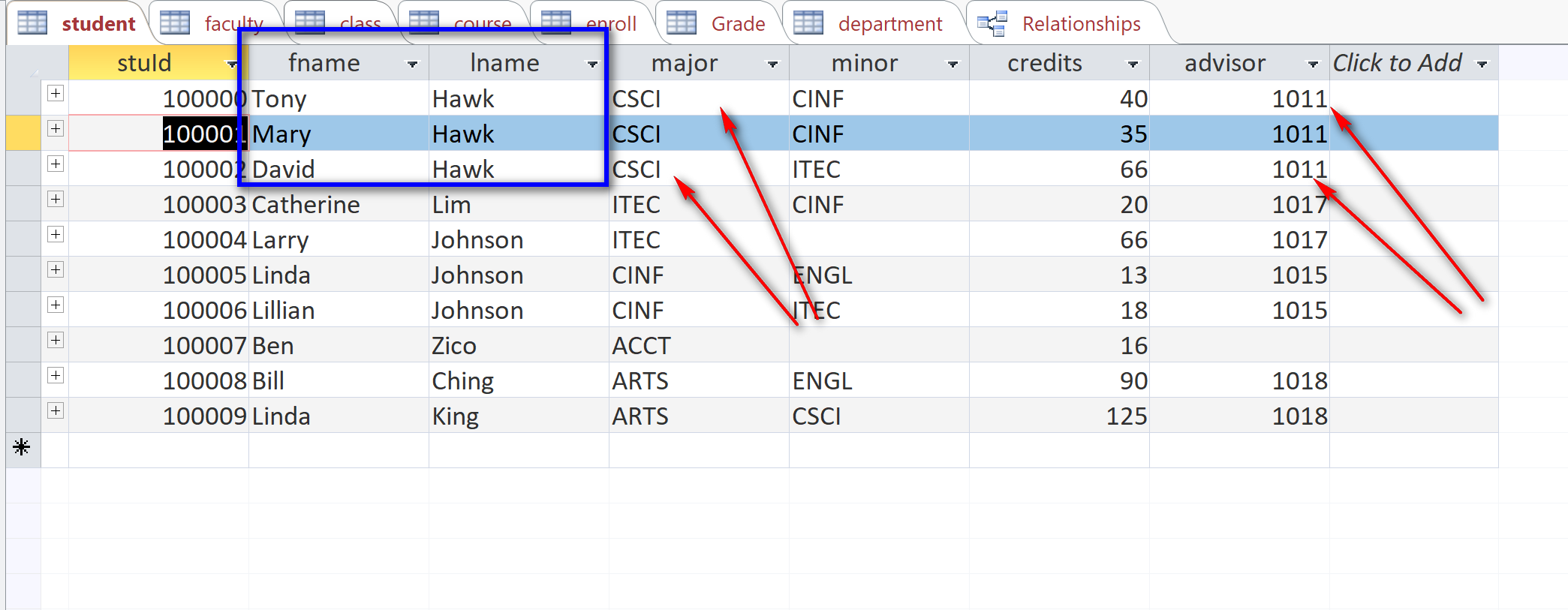  Facid = 1011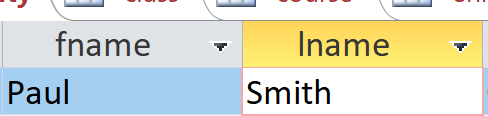 Three rows:Step 2: Analysis:[1] Output columns: Student: fname, lname.Faculty: fname, lname.[2] Sources: Student, Faculty.[3] Conditions: Problem condition: student.major = ‘CSCI’Join condition: student.advisor (FK in student) = faculty.facId (PK in the parent faculty table)Step 3: implementation[2] Sources: Student, Faculty.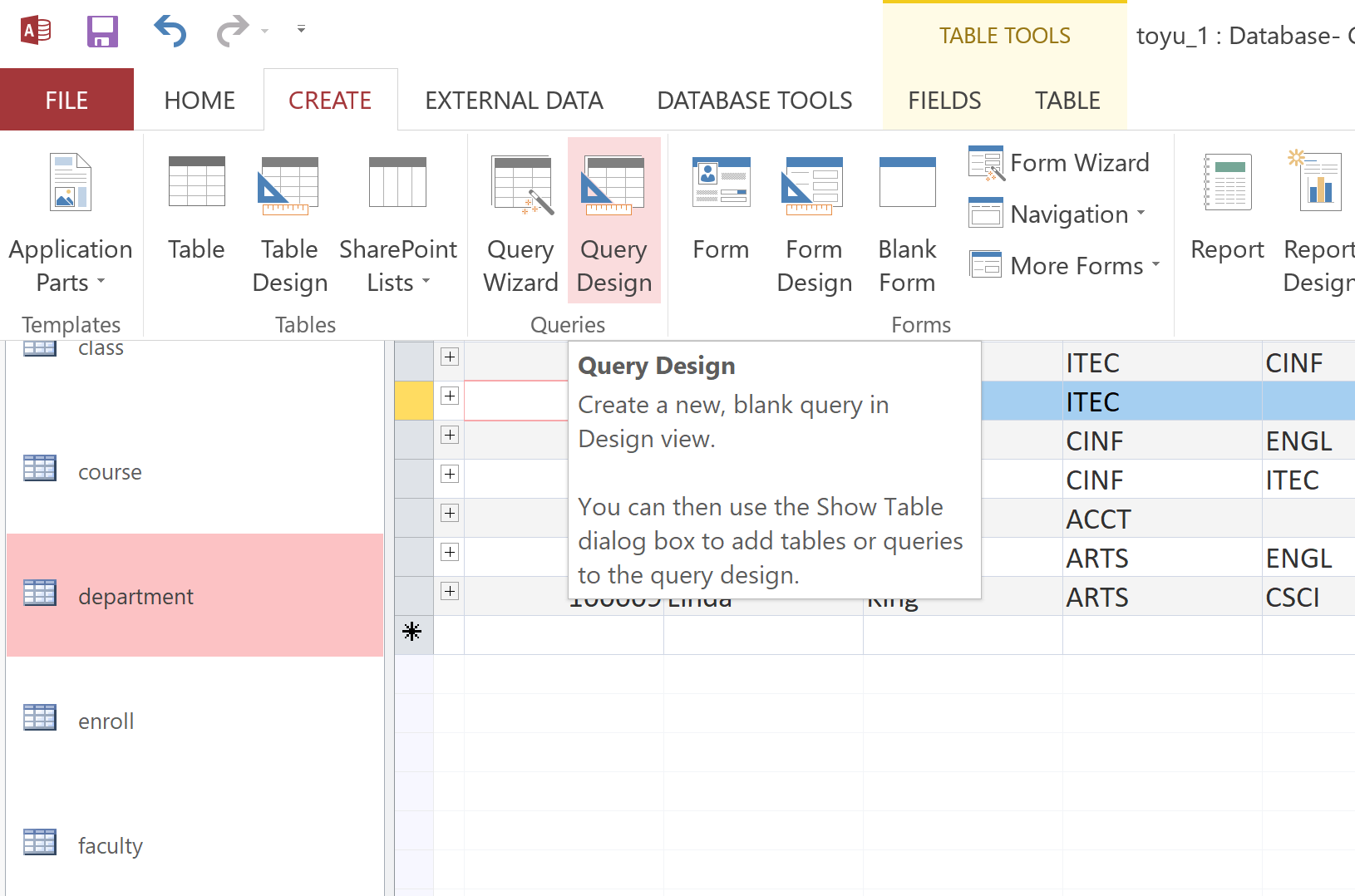 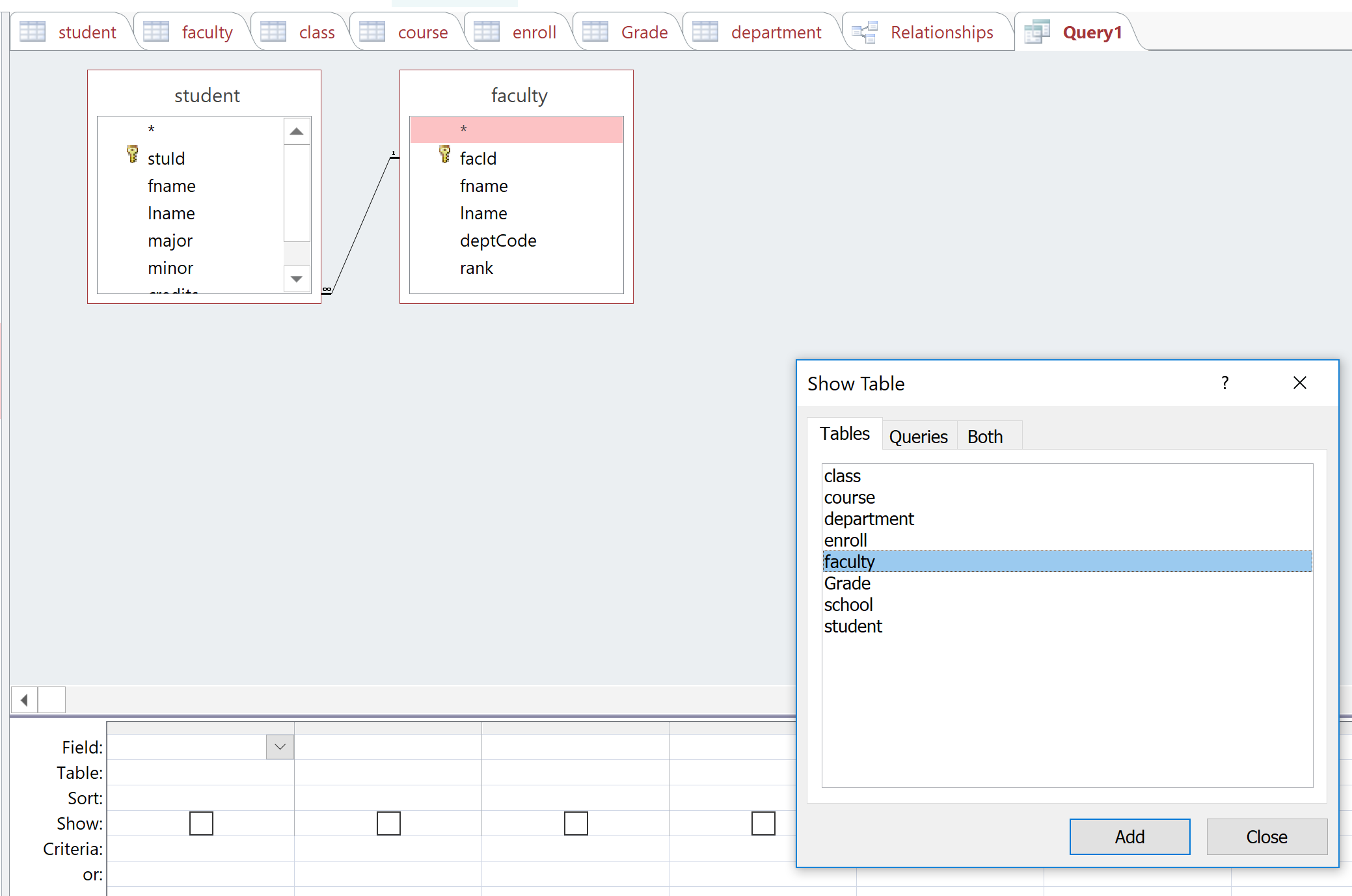 [1] Output columns: Student: fname, lname.Faculty: fname, lname.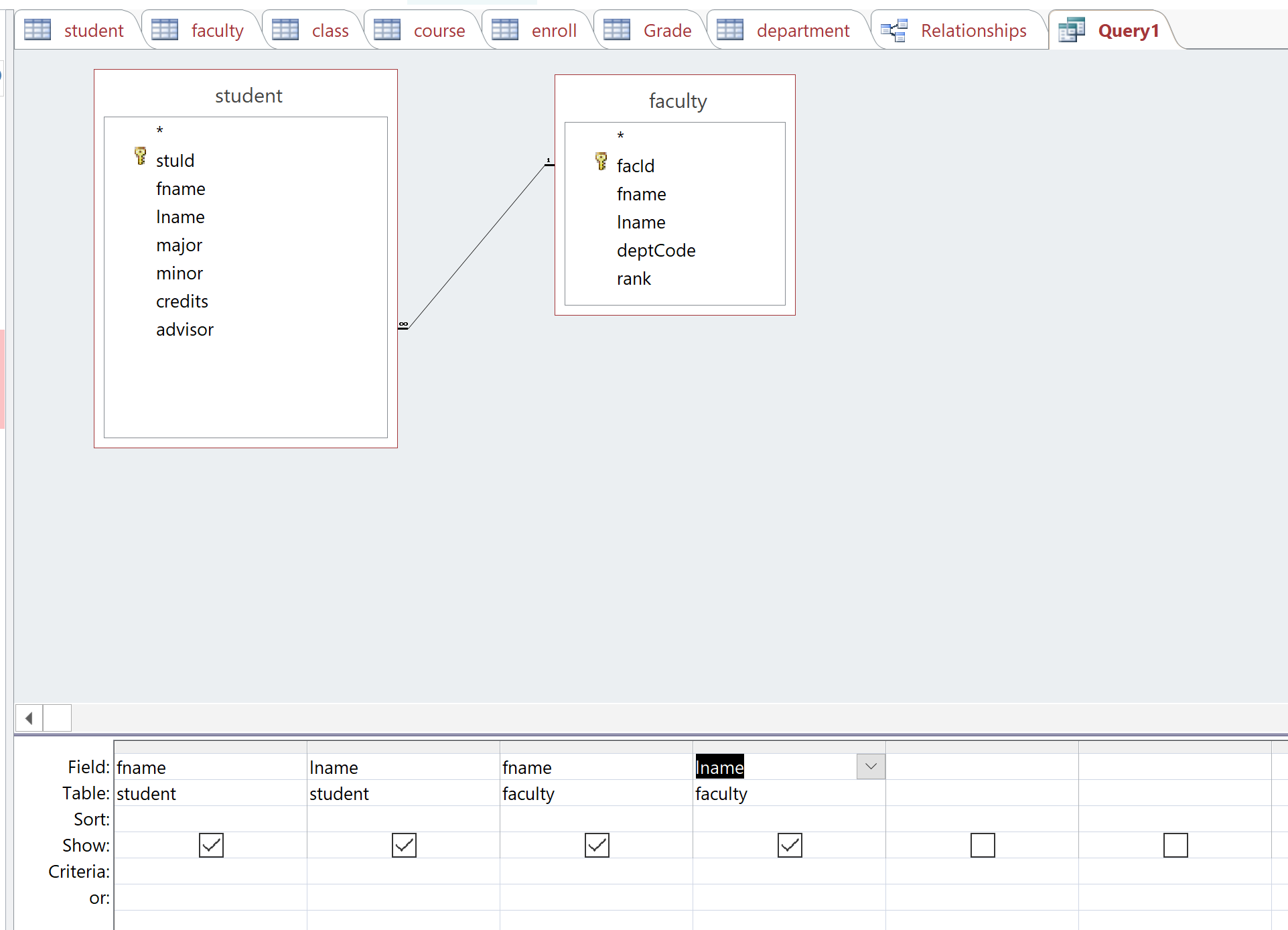 [3] Conditions: Problem condition: student.major = ‘CSCI’Join condition: student.advisor (FK in student) = faculty.facId (PK in the parent faculty table)3.1: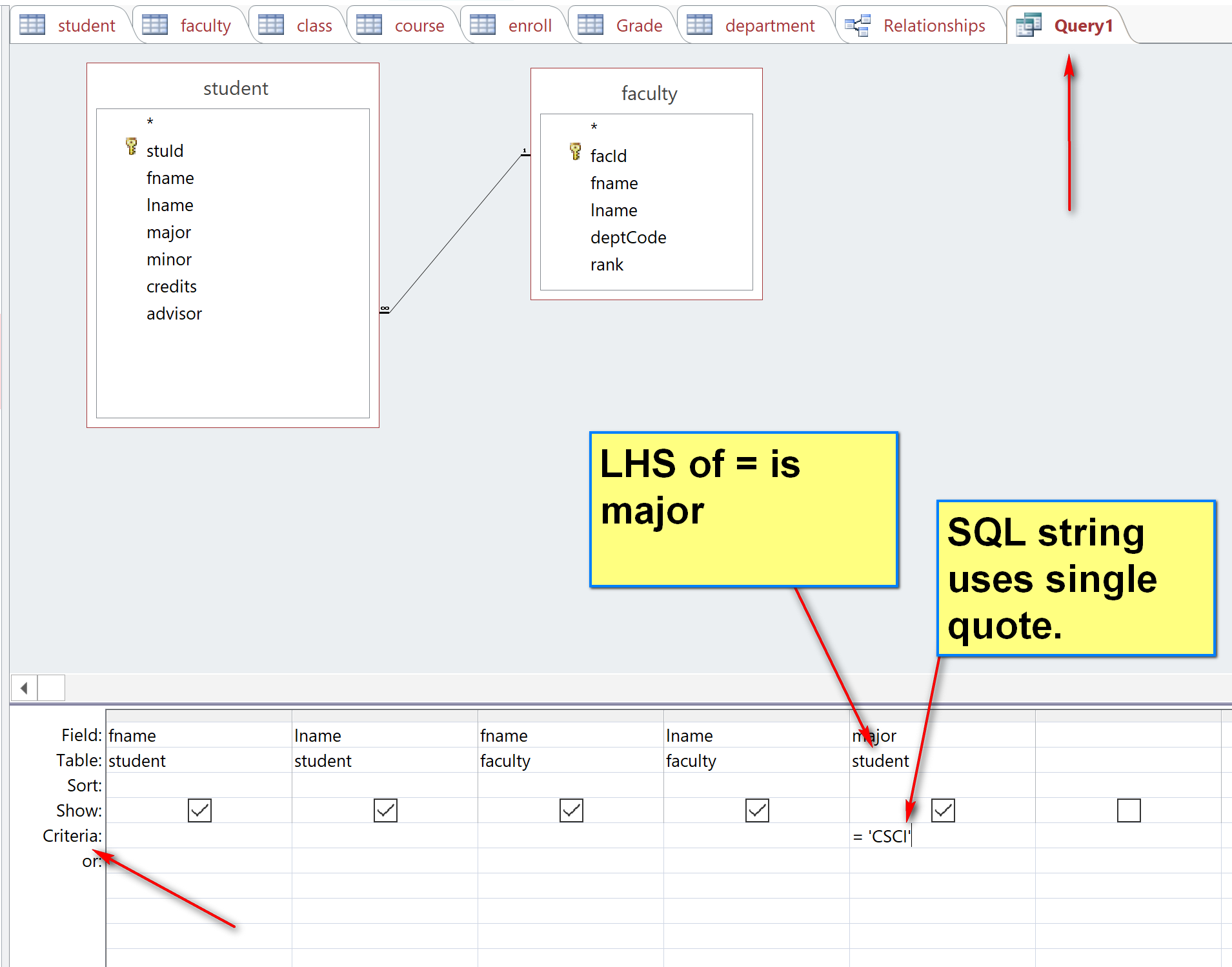 3.2 Join condition: student.advisor (FK in student) = faculty.facId (PK in the parent faculty table)Automatically done by MS Access.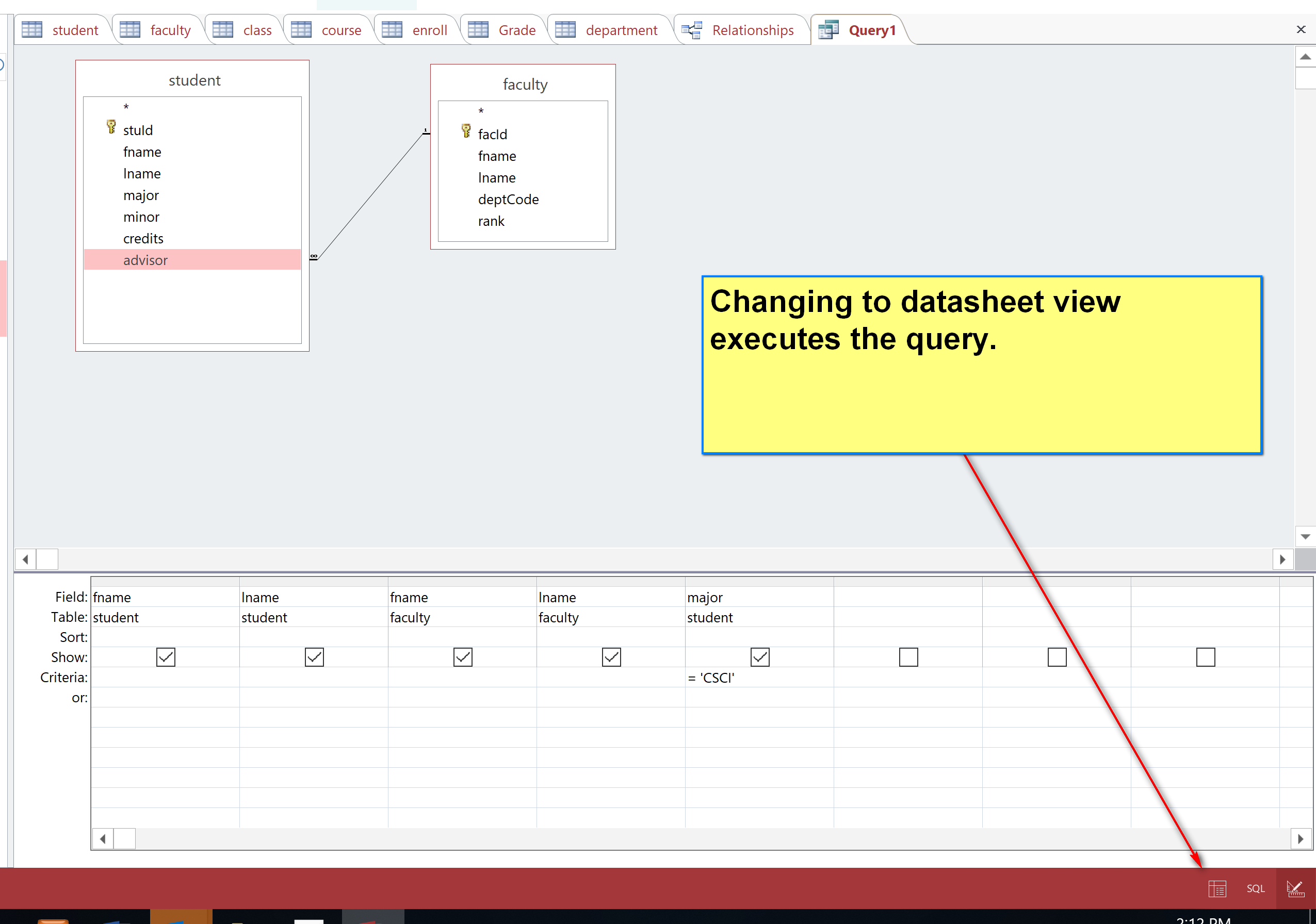 Actual result has an extra column: major.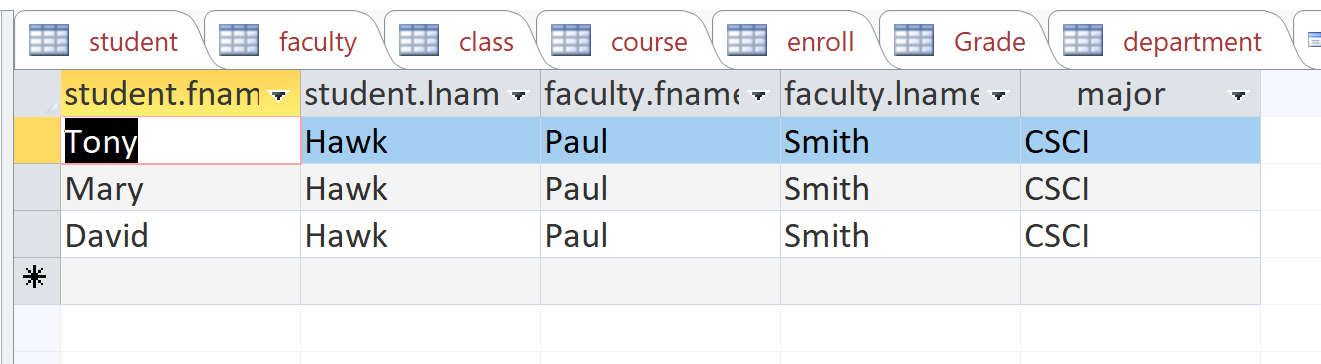 Uncheck show box for major: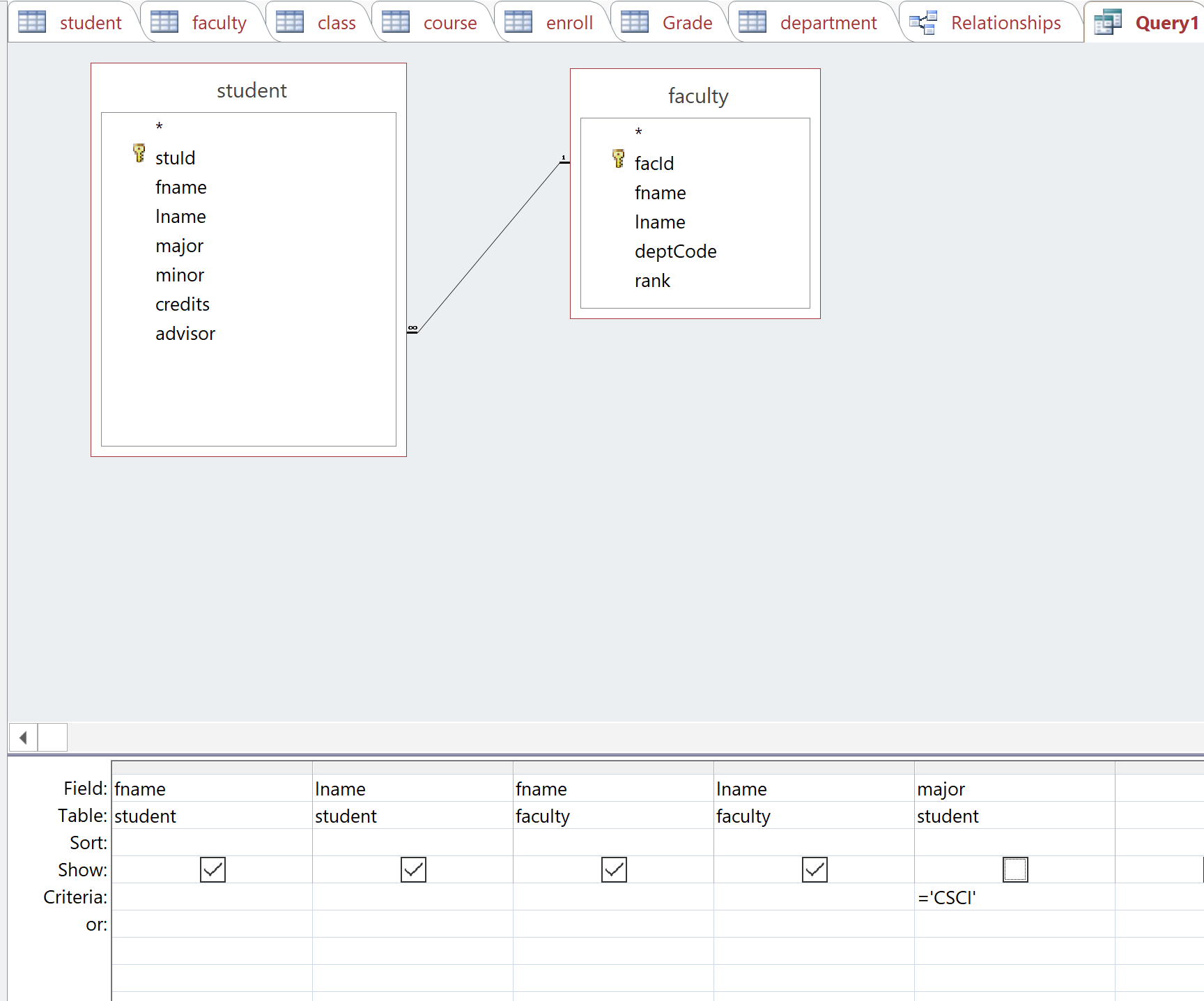 studentstudentstudentstudentstudentstudentstudentstuIdfnamelnamemajorminorcreditsadvisor100000TonyHawkCSCICINF401011facultyfacultyfacultyfacultyfacultyfacIdfnamelnamedeptCoderank1011PaulSmithCSCIProfessor